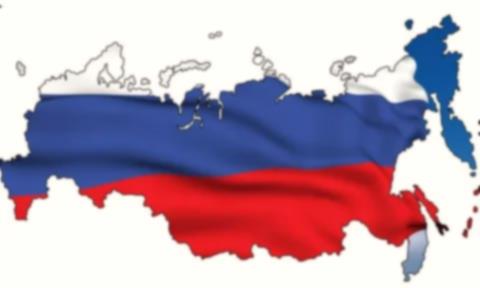 МУНИЦИПАЛЬНОЕ ОБРАЗОВАНИЕ 
БРЮХОВЕЦКИЙ РАЙОН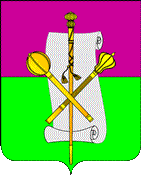 ПАМЯТКАМежведомственная рабочая группа по противодействию незаконной миграции в муниципальном образовании Брюховецкий район напоминает об ответственности в области миграционного законодательстваНе пользуйтесь услугами нелегальных мигрантов!Не нанимайте на работу мигрантов без документов!Не сдавайте жилье нелегальным мигрантам!